(IMPORTANT - please select)
Prem/Champs 1/Champs 2North West Regional League Season 2023-2024Player Registration Form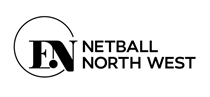 Revised Version:Revised Version:Revised Version:Revised Version:Date Sent:Date Sent:Date Sent:Club:  Club:  Club:  Club:  Kit Colour:Kit Colour:Kit Colour:Club Contact Name:Club Contact Name:Club Contact Name:Club Contact Name:Mobile Number:Mobile Number:Mobile Number:NameDOBMembership NumberMembership NumberDate New
Player AddedEN Prem 1/2/30Smith, Jane15/12/66565565655609/08/2023212345678910111213141516171819